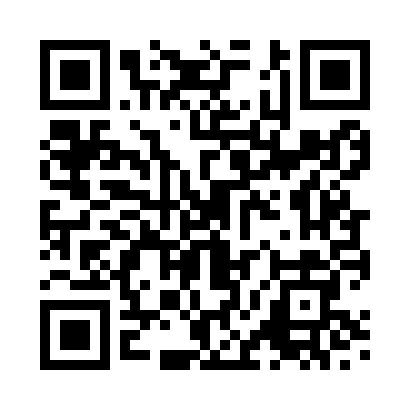 Prayer times for Rhosneigr, Gwynedd, UKMon 1 Jul 2024 - Wed 31 Jul 2024High Latitude Method: Angle Based RulePrayer Calculation Method: Islamic Society of North AmericaAsar Calculation Method: HanafiPrayer times provided by https://www.salahtimes.comDateDayFajrSunriseDhuhrAsrMaghribIsha1Mon3:094:561:227:029:4811:352Tue3:094:561:227:029:4811:353Wed3:104:571:227:029:4711:354Thu3:104:581:237:029:4711:355Fri3:114:591:237:029:4611:346Sat3:115:001:237:019:4611:347Sun3:125:011:237:019:4511:348Mon3:125:021:237:019:4411:349Tue3:135:031:237:009:4311:3310Wed3:145:041:247:009:4211:3311Thu3:145:051:247:009:4211:3212Fri3:155:061:246:599:4111:3213Sat3:165:081:246:599:4011:3214Sun3:165:091:246:589:3911:3115Mon3:175:101:246:589:3711:3116Tue3:185:121:246:579:3611:3017Wed3:185:131:246:569:3511:3018Thu3:195:141:246:569:3411:2919Fri3:205:161:246:559:3311:2820Sat3:215:171:246:549:3111:2821Sun3:215:191:256:549:3011:2722Mon3:225:201:256:539:2811:2623Tue3:235:211:256:529:2711:2624Wed3:245:231:256:519:2611:2525Thu3:245:251:256:509:2411:2426Fri3:255:261:256:509:2211:2327Sat3:265:281:256:499:2111:2328Sun3:275:291:256:489:1911:2229Mon3:275:311:256:479:1811:2130Tue3:285:321:256:469:1611:2031Wed3:295:341:246:459:1411:19